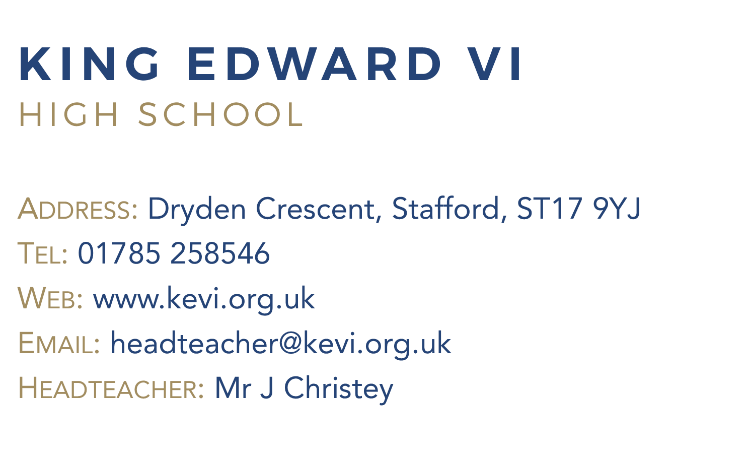 Job DescriptionJob Title: Lead Teacher of English and LiteracyHours of work: Full timeReports to: Leader of English and LiteracyPurpose of the Role:to rapidly raise standards and achievement, through the strategic improvement of teaching and learning in Englishwork under the direction of the Leader of English and Literacy to continue to drive up the standard of teaching and learning so the English department becomes a flagship department as outlined in the Department Improvement Planinspire imaginative and effective approaches to learning and teaching of English which consistently drive up progress and attainment standardsplay a role in terms of supporting the development of teaching and learning across the schoolsupport and improve other teachers to rapidly improve their effectiveness through modelling excellent practice, professional mentoringconsistently teach high quality lessons which deliver excellent outcomes for all studentsto deputise for the Leader of English and Literacy Key Areas:rapidly and sustainably improve the quality of teaching and learning within Englishwork under the direction of the Leader of English and Literacy to implement quality ‘continued professional development’ which improves teaching and learning within Englishlead teachers within the English department to improve the quality of teaching and learning and marking and feedback within Englishraising achievement of all pupils in English, ensuring they consistently make significantly better than expected progresscoordinate, evaluate and develop the KS3 Schemes of WorkResponsibilities:Leading Teaching and Learning within English:rapidly improve the quality of teaching and learning within Englishsupport the Leader of English and Literacy with promoting a culture within English where feedback is seen as a gift and welcomed through an open door policymaintain and improve the on-going monitoring record of standards of Teaching and Learning within Englishsupport the Leader of English and Literacy with rigorously analysing 
teaching and learning data, and behaviour for learning data, to identify areas for development and underperformance, setting appropriate targets for improvementsto work as a lead practitioner in English to support the Leader of English and Literacy to develop teaching and learning strategies that are effective and enable all students to achieve positive Progress 8 scores at KS4be committed to the use of new technologies to improve teaching and learning within English (under the direction of the Leader of English and Literacy)keep up to date with current educational researchsupport the Leader of English and Literacy with implementing the school’s quality assurance procedures within English for monitoring the quality of lesson planning, schemes of work, teaching and learning, and marking and feedback to facilitate best practice across the department